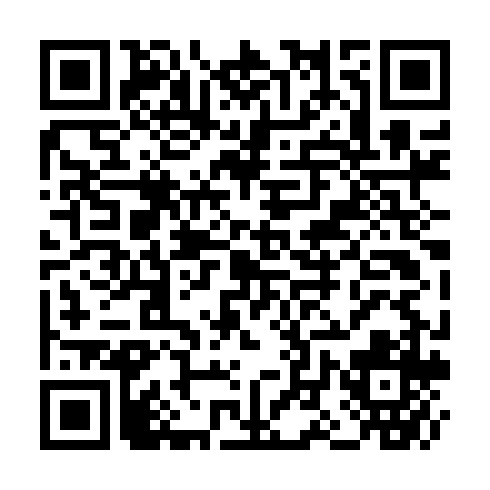 Ramadan times for Chefna Ville au Bois, BelgiumMon 11 Mar 2024 - Wed 10 Apr 2024High Latitude Method: Angle Based RulePrayer Calculation Method: Muslim World LeagueAsar Calculation Method: ShafiPrayer times provided by https://www.salahtimes.comDateDayFajrSuhurSunriseDhuhrAsrIftarMaghribIsha11Mon5:105:106:5912:473:546:366:368:1812Tue5:075:076:5612:463:556:376:378:2013Wed5:055:056:5412:463:566:396:398:2214Thu5:035:036:5212:463:576:416:418:2415Fri5:005:006:5012:463:586:426:428:2616Sat4:584:586:4812:453:596:446:448:2717Sun4:554:556:4512:454:006:466:468:2918Mon4:534:536:4312:454:016:476:478:3119Tue4:514:516:4112:444:026:496:498:3320Wed4:484:486:3912:444:036:516:518:3521Thu4:464:466:3712:444:046:526:528:3722Fri4:434:436:3412:444:056:546:548:3823Sat4:414:416:3212:434:066:556:558:4024Sun4:384:386:3012:434:076:576:578:4225Mon4:354:356:2812:434:086:596:598:4426Tue4:334:336:2612:424:097:007:008:4627Wed4:304:306:2312:424:107:027:028:4828Thu4:284:286:2112:424:117:037:038:5029Fri4:254:256:1912:414:127:057:058:5230Sat4:224:226:1712:414:137:077:078:5431Sun5:205:207:151:415:138:088:089:561Mon5:175:177:121:415:148:108:109:582Tue5:145:147:101:405:158:118:1110:003Wed5:125:127:081:405:168:138:1310:024Thu5:095:097:061:405:178:158:1510:045Fri5:065:067:041:395:178:168:1610:076Sat5:035:037:011:395:188:188:1810:097Sun5:015:016:591:395:198:198:1910:118Mon4:584:586:571:395:208:218:2110:139Tue4:554:556:551:385:218:238:2310:1510Wed4:524:526:531:385:218:248:2410:17